15 июля в МАДОУ № 51 «Родничок» был организован и проведен I отборочный этап творческого  конкурса поделок, рисунков (аппликаций), посвященный Международному дню светофора, проводимого согласно Комплексному плану мероприятий по профилактике травматизма и гибели несовершеннолетних в дорожно-транспортных происшествиях на 2019 год.Участие в отборочном этапе приняли дети, родители и педагоги групп: № 7 «Сказка» Щербакова Ольга Леонидовна, Андрющенко Ольга Станиславовна, № 8 «Любавушка» Руль Надежда Николаевна, Иванова Ирина Станиславовна, № 10 «Ромашка» Ежова Светлана Валентиновна, Щербинина Наталья Викторовна  и № 11 «Радуга» Гарифуллина Вероника Владимировна, Щекалева Любовь Викторовна. Работы, занявшие 1,2,3 места, примут участие во II этапе конкурса, организованного Управлением образованием Асбестовского городского округа.Благодарим семьи принявшие участие в конкурсе:Руль, Федотовы, Щербинины, Полетаевы, Сопегины, Макушины, Кручинины, Пивоваровы, Щербаковы.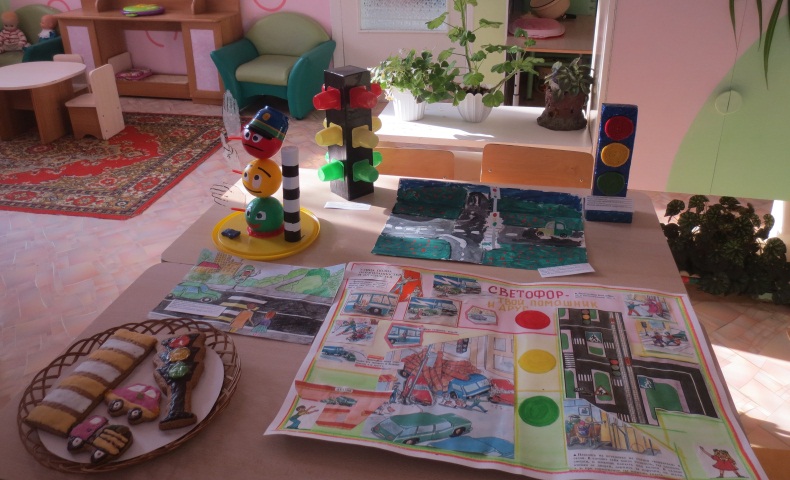 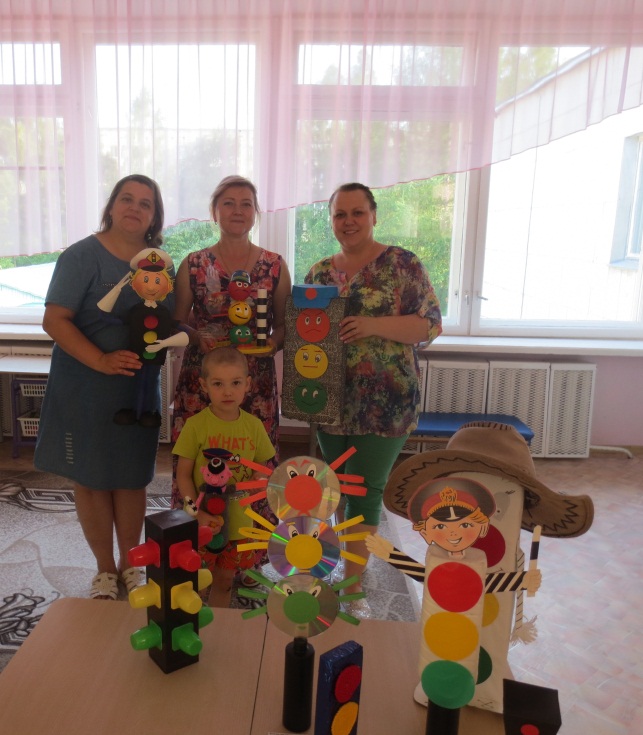 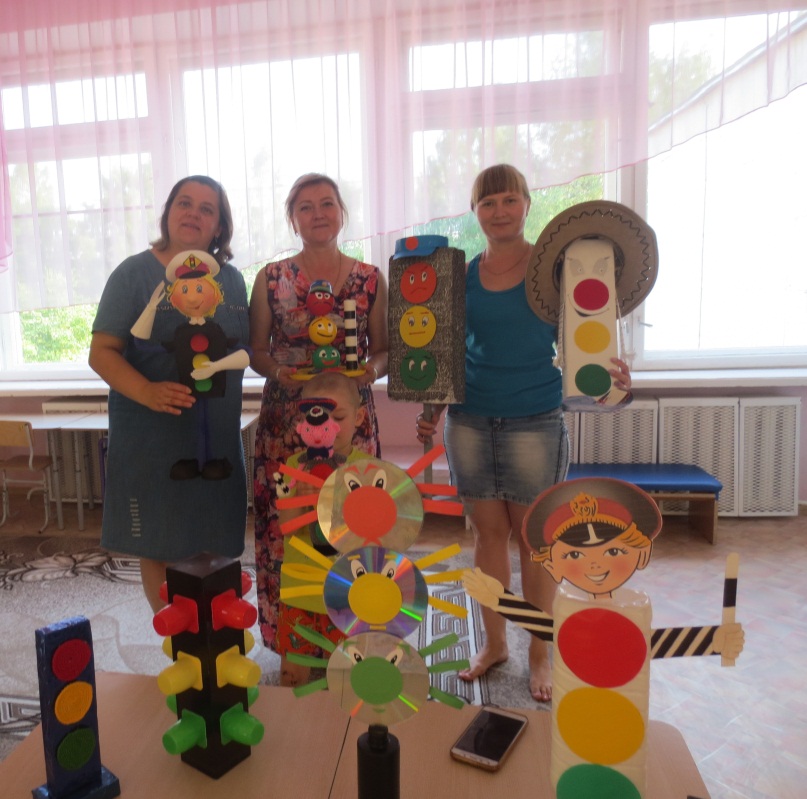 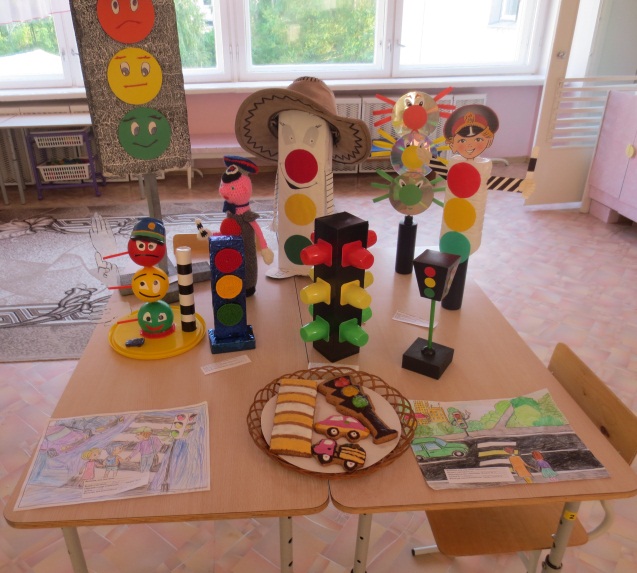 